Представяне на проекта "Виртуална България"  Доц, Д-р Боян Добрев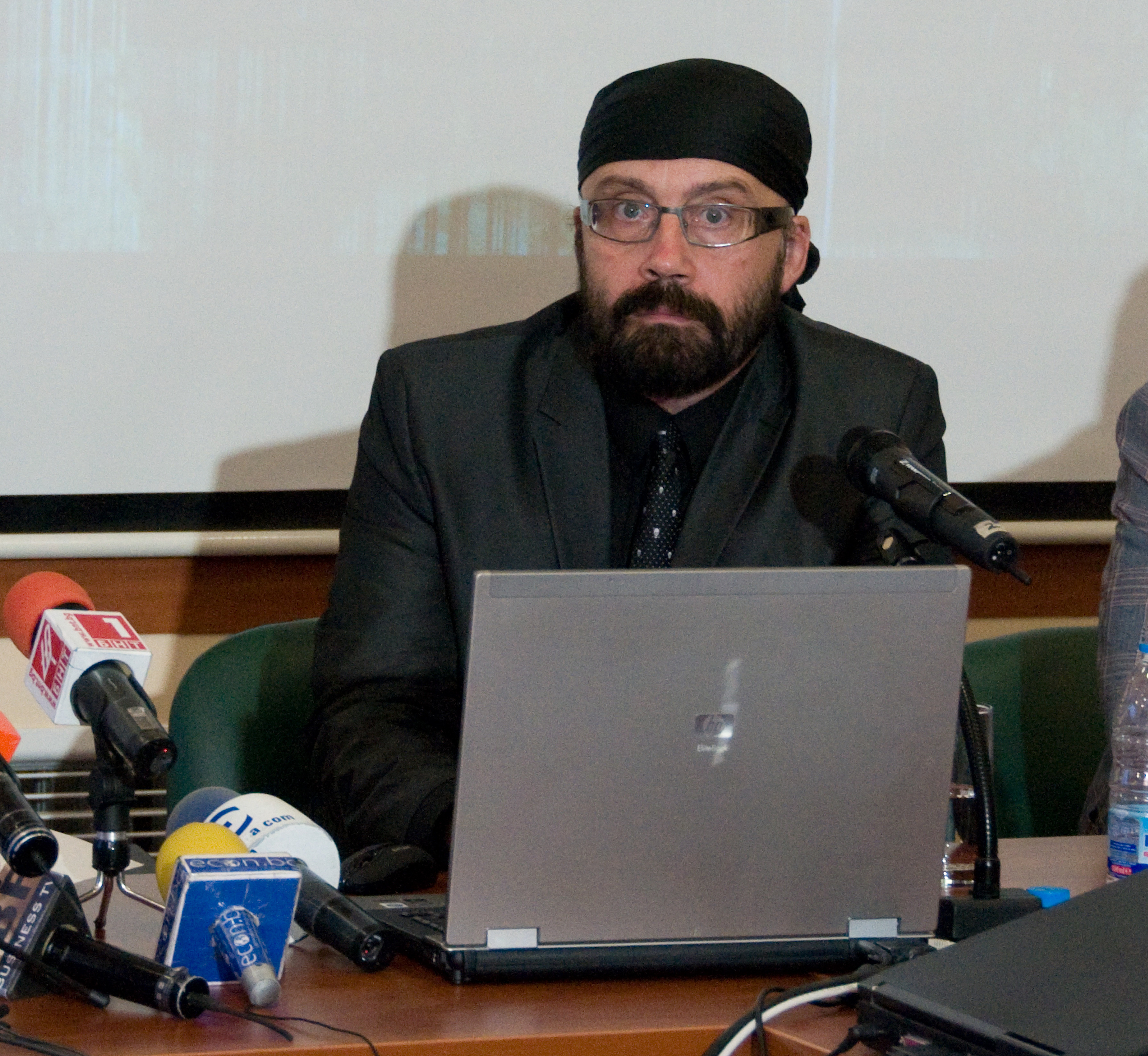 На конференцията имах удовоствието  да запозная присъстващите с проекта "Виртуална България".  	"Виртуална България" е уникален проект, без аналог в световен план, имаш за цел да представи страната ни като цяло, и нейните общини и културни институции в частност, със средствата на съвременната интерактивна мултимедия.  В завършеният си вид проекта ще бъде структурира  виртуални панорами, видео, фотоси, карти, таблици, текст, музика, тримерни изображения по уникален принцип с цел да се постигне нов тип въздействие.	Започнах проекта през 2007 г. съвмесно с Издателска къща "Труд", като те изговяха текстовете. През 2009 г., проекта получи решителната подкрепа на  Министерство на образованието и науката. В настоящия момент са качени над 800 сферични панорами групирани в тематични виртуални разходки - основно в рамките на "100 национални туристически обекта" и придружени от  стотици страници текст. Работеща двуезична интернет страница може да видите на www. bulgaria-vr.com. Надявам се в края на тази година да качим нови 400 сферични панорами		На практика, неограниченото нарастване на броя на включените обекти и съпътстващ ги текст,  е само малка част от идеята за "Виртуална  България". Естестено продължение са създаване на разделите "История" , "Природа", "Фолклор", "Изкуство".....  Тези раздели  се предвижда да бъдат като видео изложения препращащи към огромни  масиви текст, документи, фотоси, личностна инфомация,  музика....  Както и досега,  при изграждането им ще бъдат привлечени най-добрите специалисти в съответните области. Основна насока  е и прибавяне на информация отразяваща общините в България. Тези автономни единици биха могли да са контейнери на неограничен по обем масив от теми и различни материали обединени в интерактична мултимедийна структура стигаща до нива като архиви на музеи, лични фото сбирки и уникални звукови картини......	Цифровизацията на професионално създадена информация за България и София, и качването и в интернет  е само по себе си стратегическо направление, засягащо не само културата, образованието и туризма,но и  целия спектър от дейности в страната ни.  